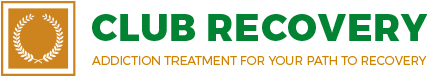 Introducing our new Ascend Series, Thursdays from 4:00-5:30pm!AMENDED 1/16/2020NOTE:  THIS SCHEDULE BEGINS THE ROTATION OF THE GROUPSLessonDateTopicFocus1Jan 30Healing from GriefGrieving your drug of choice2Feb 6
Healing from GriefWhy do we suffer?3Feb 13
Healing from GriefComplicated Grief4Feb 20Living MindfullyBreathing and Meditation5Feb 27Living MindfullyMindfulness games and exercises6March 5Living MindfullyMindfulness and using 5 senses7March 12Living healthyNutritional eating (Rachel)8March 19Identities – Who am I?Moving away from an addict identity9March 26Healthy CommunicationActive Listening10April 2Healthy CommunicationAssertive Communication11April 9
Healthy CommunicationLove Languages12April 16Healthy CommunicationCreating our Wellness Profile puzzle13April 23Wellbeing and WholenessHandling Stress and self-compassion14April 30Wellbeing and WholenessPutting it all together – (scheduling, budget, setting goals)